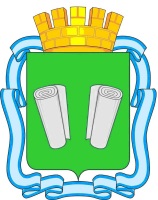 ПОСТАНОВЛЕНИЕадминистрации городского округа Кинешмаот  30.03.2022  № 493-пО внесении изменений в постановление администрации городского округа Кинешма от 09.08.2021 № 902-п «Об утверждении методики оценки эффективности использования имущества, находящегося в муниципальной собственности, в том числе закрепленного за предприятиями, учреждениями, в целях реализации полномочий по оказанию имущественной поддержки самозанятым гражданам, субъектам малого и среднего предпринимательства»В соответствии со статьями 16, 43 Федерального закона от 06.10.2003 № 131-ФЗ "Об общих принципах организации местного самоуправления в Российской Федерации", Федеральным законом от 24.07.2007 N 209-ФЗ "О развитии малого и среднего предпринимательства в Российской Федерации", Законом Ивановской области от 14.07.2008 № 83-ОЗ «О развитии малого и среднего предпринимательства в Ивановской области», руководствуясь статьями  41, 46, 56 Устава муниципального образования "Городской округ Кинешма", в целях оценки эффективности использования имущества, находящегося в муниципальной собственности, в том числе закрепленного за муниципальными учреждениями на праве оперативного управления и муниципальными унитарными предприятиями на праве хозяйственного ведения, при реализации полномочий по оказанию имущественной поддержки самозанятым гражданам, субъектам малого и среднего предпринимательства, администрация городского округа Кинешмапостановляет:1. Внести следующие изменения в постановление администрации городского округа Кинешма от 09.08.2021  № 902-п  «Об утверждении методики оценки эффективности использования имущества, находящегося в муниципальной собственности, в том числе закрепленного за предприятиями, учреждениями, в целях реализации полномочий по оказанию имущественной поддержки самозанятым гражданам, субъектам малого и среднего предпринимательства» (далее – Постановление):1.1. Пункт 6 Постановления изложить в новой редакции:«Контроль за исполнением настоящего постановления возложить на исполняющего обязанности заместителя главы администрации городского округа Кинешма Л.В. Комарову»;1.2. В пункте 2 раздела III приложения к Постановлению слова «Комитет ежегодно не позднее 1 апреля года, следующего за отчетным» заменить словами «Комитет ежегодно не позднее 1 мая года, следующего за отчетным».	    2. Опубликовать настоящее постановление в «Вестнике органов местного самоуправления городского округа Кинешма» и разместить на официальном сайте администрации городского округа Кинешма в сети «Интернет».	    3. Настоящее постановление вступает в силу после его официального опубликования.    4. Контроль за исполнением настоящего постановления возложить на исполняющего обязанности заместителя главы администрации городского округа Кинешма Л.В. Комарову.Глава городского округа Кинешма                                                          В.Г. Ступин 